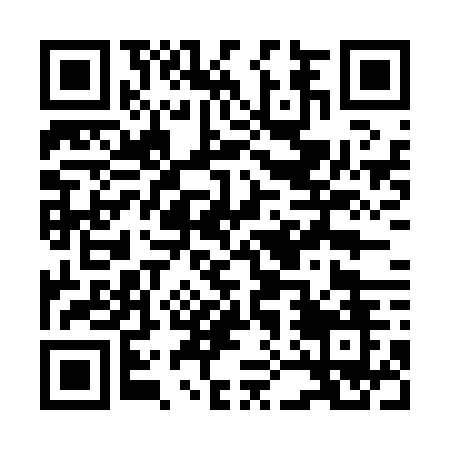 Prayer times for San Salvador de Jujuy, ArgentinaWed 1 May 2024 - Fri 31 May 2024High Latitude Method: NonePrayer Calculation Method: Muslim World LeagueAsar Calculation Method: ShafiPrayer times provided by https://www.salahtimes.comDateDayFajrSunriseDhuhrAsrMaghribIsha1Wed6:257:431:184:306:548:062Thu6:267:431:184:306:538:063Fri6:267:441:184:296:528:054Sat6:277:441:184:296:528:055Sun6:277:451:184:286:518:046Mon6:277:451:184:286:508:047Tue6:287:451:184:276:508:038Wed6:287:461:184:276:498:039Thu6:287:461:184:266:498:0210Fri6:297:471:184:266:488:0211Sat6:297:471:184:266:488:0112Sun6:297:481:184:256:478:0113Mon6:307:481:184:256:478:0114Tue6:307:491:184:246:468:0015Wed6:317:491:184:246:468:0016Thu6:317:501:184:246:458:0017Fri6:317:501:184:236:457:5918Sat6:327:511:184:236:447:5919Sun6:327:511:184:236:447:5920Mon6:327:521:184:236:447:5821Tue6:337:521:184:226:437:5822Wed6:337:531:184:226:437:5823Thu6:347:531:184:226:437:5824Fri6:347:541:184:226:427:5825Sat6:347:541:184:226:427:5726Sun6:357:551:184:216:427:5727Mon6:357:551:184:216:427:5728Tue6:357:551:194:216:427:5729Wed6:367:561:194:216:417:5730Thu6:367:561:194:216:417:5731Fri6:377:571:194:216:417:57